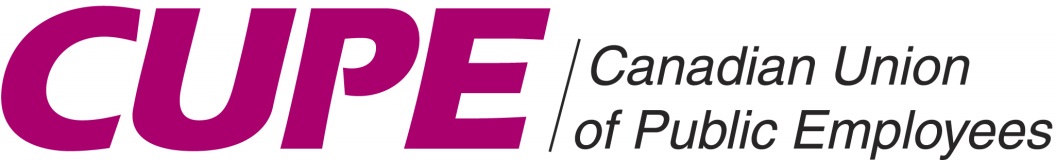 Local 181Sisters and BrothersOctober is the month for submission to the Jim Wolfe Scholarship at CUPE 181.  All union employees and their children are eligible to apply.  Please submit CUPE member’s name, place of employment, name of the student attending post-secondary education (trade program, college, university, part-time studies) and proof of enrolment for the current school year 2022-2023.  Proof of enrolment includes confirmation of offer of acceptance, student timetable or paid fees receipt and should be on institution letterhead or direct email from institution.  The DRAW for all the awards is being held at the CUPE Local 181 Membership meeting on October 4, 2022 at 5:00pm during new business.Here is a breakdown of what awards will be given out:Two part time studies awards of $250/each – Minimum of two courses per semesterTwo full time College awards of $500/eachFour full time University awards of $500/eachOne Trade/Apprenticeship award of $500Please hand in all documents directly to your Unit Chair or Steward(s) by 5 P.M. the day prior to the October Membership meeting being held on October 4, 2022.  The student will not be placed in the draw unless all documentation is received.  Please include a mailing address in the event that you win so the cheque may be mailed to you.Tuesday October 4, 2022 @ 5:00pmVia Zoom meeting; details will followIn solidarity,Local 181 Executive